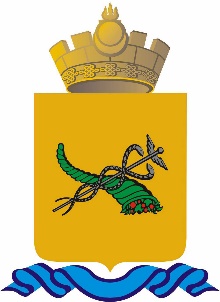 от 29.10.2019 № 1388-р     г. Улан-УдэВ целях подготовки и проведения мероприятий, посвященных 
100-летию образования комсомола в г. Улан-Удэ: 1. Провести в 2020 году на территории МО «Город Улан-Удэ» 
торжественные мероприятия, посвященные 100-летию образования комсомола г. Улан-Удэ и включить в план основных мероприятий на 2020 год.2. Утвердить состав организационного комитета по подготовке и проведению в МО «Город Улан-Удэ» торжественных мероприятий, 
посвященных 100-летию образования комсомола в г.Улан-Удэ 
(приложение).3. Организационному комитету по подготовке и проведению торжественных мероприятий, посвященных 100-летию образования комсомола в г. Улан-Удэ разработать и утвердить план мероприятий, посвященных 100-летию образования комсомола в г.Улан-Удэ.4. Контроль за исполнением настоящего распоряжения возложить на Организационно-контрольное управление Администрации г. Улан-Удэ (Остапенко И.В.).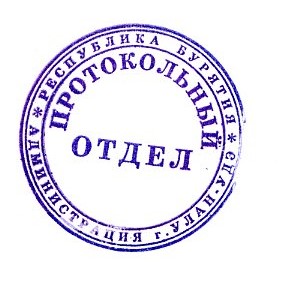 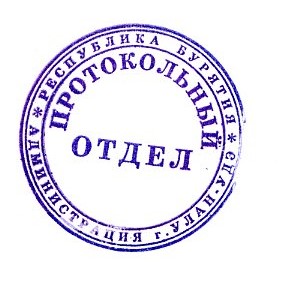 Мэр г.Улан-Удэ							И.Ю. ШутенковПриложение к распоряжениюАдминистрации г.Улан-Удэ от 29.10.2019 № 1388-рСОСТАВорганизационного комитета по подготовке и проведению мероприятий, посвященных 100-летию образования комсомола в г.Улан-Удэ___________________Трифонова Светлана Васильевна-заместитель мэра – председатель Комитета по социальной и молодежной политике, председатель организационного комитета;Белоусов Анатолий ЕвгеньевичКозлов                                         Александр НиколаевичПотехинВладимир АлександровичАнгуровБаир ХубисхаловичБулдаевСергей Николаевич-  -             -          -  - заместитель председателя Улан-Удэнского городского Совета депутатов, заместитель председателя организационного комитета (по согласованию);заместитель председателя правления РОО «Ветераны комсомола Бурятии», заместитель председателя организационного комитета (по согласованию);главный специалист по ЧС Советского района г.Улан-Удэ, ответственный секретарь организационного комитета;директор Байкальского колледжа туризма и сервиса (по согласованию);председатель Совета старейшин при Главе РБ (по согласованию);ФилипповВадим Александрович-заместитель председателя Комитета по социальной и молодежной политике Администрации г. Улан-Удэ - начальник управления по делам молодежи;КовалеваИрина Владимировна -председатель Комитета по культуре Администрации 
г. Улан-Удэ;Цепкова Любовь Тельмановна-и.о. председателя Комитета по образованию Администрации г. Улан-Удэ;МункуеваИнна Борисовна-и.о. начальника отдела по информационной политике 
Администрации г.Улан-Удэ;ДзюбенкоАндрей ВладиславовичПихееваОльга Яковлевна-   -       начальник Управления по физической культуре и спорту Администрации г. Улан-Удэ;директор Городского Дворца детского юношеского творчества;Изыкенова Ирина Тимофеевна-директор Музея истории г. Улан-Удэ;ЦыбеноваРаиса Цыденовна-директор центральной городской библиотеки имени И.К. Калашникова; Фроленко Виктория Петровна-главный редактор АО «Тивиком»;ПермяковЛеонид АндреевичБутуханов Владислав МихайловичЦыбикдоржиевВладимир Будаевич--  -член правления РОО «Ветераны комсомола Бурятии»;член правления РОО «Ветераны комсомола Бурятии»;ветеран труда.